Publicado en Madrid el 24/10/2017 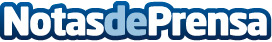 La importancia de la medición en el éxito de las organizacionesLa distribución de las partidas presupuestarias en una empresa son determinantes a la hora de optimizar recursos y mejorar resultados. Para adoptar decisiones con garantías, es necesario contar con una información fidedigna que dé cuenta de la situación financiera del negocioDatos de contacto:Sara ÁvilaNota de prensa publicada en: https://www.notasdeprensa.es/la-importancia-de-la-medicion-en-el-exito-de Categorias: Recursos humanos http://www.notasdeprensa.es